В целях реализации в администрации Порецкого муниципального округа Чувашской Республики требований Федерального закона от 27.07.2006 № 152-ФЗ «О персональных данных»:1.	Утвердить перечень персональных данных, обрабатываемых в программных комплексах администрации Порецкого муниципального округа Чувашской Республики (Приложение).2.	Контроль за исполнением распоряжения оставляю за собой.Глава Порецкого муниципального округа                                                              Е.В. ЛебедевПриложениек распоряжению администрацииПорецкого муниципального округаЧувашской Республикиот 27 марта 2024 г. № 114 - рПеречень персональных данных, обрабатываемых в программных комплексах администрации Порецкого муниципального округа Чувашской РеспубликиПерсональные данные сотрудниковРодственники сотрудниковУволенные сотрудникиКандидаты (соискатели)ЗаявителиКонтрагенты (физические лица и/или представители контрагентов)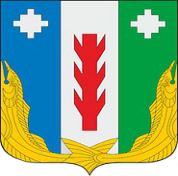 АдминистрацияПорецкого муниципального округаЧувашской РеспубликиРАСПОРЯЖЕНИЕ27 марта 2024 г. № 114 - рс. ПорецкоеЧăваш РеспубликинПăрачкав муниципалитет округӗн администрацийĕХУШУ27 марта 2024 г. № 114 - рПăрачкав салиЦель обработки ПДнЗаключение, изменение, сопровождение, расторжение трудовых договоров, исполнение обязательств, предусмотренных трудовыми договорами и законодательством РФКатегория ПДнИные, специальныеПеречень ПДнфамилия, имя, отчество; пол; дата (день, месяц, год) рождения; место рождения; адрес фактического проживания; адрес регистрации; номер контактного телефона; табельный номер; адрес электронной почты; гражданство; сведения, содержащиеся в документах, удостоверяющих личность (серия, номер, дата выдачи, наименование органа, выдавшего паспорт, код подразделения); ИНН; СНИЛС; сведения об отчислениях в ПФР; сведения о социальных льготах и о социальном статусе; номер полиса добровольного медицинского страхования; реквизиты банковского счета; сведения о заработной плате и иных выплатах; сведения об исполнительных производствах; семейное положение; сведения о составе семьи; данные свидетельства о браке (о расторжении брака); данные свидетельства о смене имени (фамилии/отчества); данные свидетельства о рождении, за исключением национальности; сведения о временной нетрудоспособности; сведения об образовании, повышении квалификации, ученой степени, профессии, пройденных тренингах и ином обучении (включая сведения о выданных удостоверениях, дипломах, свидетельствах и др. документах, подтверждающих полученное образование, квалификацию, статус, профессию, знания); сведения о воинском учете; сведения о трудовой деятельности; место работы, должность, сведения о доверенностях и полномочиях; сведения об отпусках и командировках; сведения об участии в иных организациях; фотография; данные, содержащиеся в свидетельстве о смерти; подпись; данные водительского удостоверения; данные, содержащиеся в справке, выданной органами МВД России, о наличии (отсутствии) судимости и (или) факта уголовного преследования либо о прекращении уголовного преследования по реабилитирующим основаниям; информация о совершенных правонарушениях, преступлениях, антиобщественных действиях, общественно опасных деяниях; группа инвалидностиПравовое основание обработки ПДнКонституция РФ, ТК РФ, НК РФ, 229-ФЗ от 02.10.2007 г., 167-ФЗ от 15.12.2001 г., 173-ФЗ от 17.12.2001 г., 402-ФЗ от 06.12.2011 г., ПП № 719 от 27.11.2006 г., ФЗ № 395-1 от 02.12.1990 г.; Приказ Минтруда России от 20.04.2022 № 223нСпособ обработки ПДнСмешанный (автоматизированный и неавтоматизированный)Сроки обработки (в т.ч. хранения) ПДнСрок обработки – на время действия трудового договора.Сроки хранения бухгалтерской отчетности определяются в зависимости от формы учета и отчетности (ст. 267-292 Приказа Росархива от 20.12.2019 N 236)Срок хранения документов по личному составу (ст. 21.1 ФЗ № 125-ФЗ «Об архивном деле в РФ» от 22.10.2004):созданных после 2003 г. – 50 лет;созданных до 2003 г. – 75 лет.Цель обработки ПДнОрганизация деловых поездок (командировок)Категория ПДнИныеПеречень ПДнфамилия, имя, отчество; пол; дата (день, месяц, год) рождения; место рождения; номер контактного телефона; адрес электронной почты; сведения, содержащиеся в документах, удостоверяющих личность (серия, номер, дата выдачи, наименование органа, выдавшего паспорт), СНИЛСПравовое основание обработки ПДнСогласие на обработку ПДнСпособ обработки ПДнСмешанный (автоматизированный и неавтоматизированный)Сроки обработки (в т.ч. хранения) ПДнНа время действия трудового договораЦель обработки ПДнСодействие в оформлении банковских карт (в рамках «зарплатного проектаКатегория ПДнИныеПеречень ПДнФамилия, имя, отчество; дата (день, месяц, год) рождения; место рождения; сведения, содержащиеся в документах, удостоверяющих личность (серия, номер, дата выдачи, наименование органа, выдавшего паспорт), адрес регистрации, адрес фактического проживания, место работы, должность, номер контактного телефона; адрес электронной почтыПравовое основание обработки ПДнСогласие на обработку ПДнСпособ обработки ПДнСмешанный (автоматизированный и неавтоматизированный)Сроки обработки (в т.ч. хранения) ПДнНа время действия трудового договораЦель обработки ПДнСодействие сотрудникам в обучении и продвижении в Учреждении (карьерный рост, внутренние перемещения и пр.)Категория ПДнИныеПеречень ПДнФамилия, имя, отчество; дата (день, месяц, год) рождения; сведения об образовании, повышении квалификации, ученой степени, профессии, пройденных тренингах и ином обучении (включая сведения о выданных удостоверениях, дипломах, свидетельствах и др. документах, подтверждающих полученное образование, квалификацию, статус, профессию, знания); сведения о трудовой деятельностиПравовое основание обработки ПДнСогласие на обработку ПДнСпособ обработки ПДнСмешанный (автоматизированный и неавтоматизированный)Сроки обработки (в т.ч. хранения) ПДнНа время действия трудового договораЦель обработки ПДнИнформационное обеспечение (ведение внутренних справочников)Категория ПДнИныеПеречень ПДнФамилия, имя, отчество, подразделение, должность, номер контактного телефонаПравовое основание обработки ПДнСогласие на обработку ПДнСпособ обработки ПДнСмешанный (автоматизированный и неавтоматизированный)Сроки обработки (в т.ч. хранения) ПДнНа время действия трудового договораЦель обработки ПДнОформление доверенностейКатегория ПДнИныеПеречень ПДнФамилия, имя, отчество; дата (день, месяц, год) рождения; сведения, содержащиеся в документах, удостоверяющих личность (серия, номер, дата выдачи, наименование органа, выдавшего паспорт), адрес регистрации, адрес фактического проживанияПравовое основание обработки ПДнСогласие на обработку ПДнСпособ обработки ПДнСмешанный (автоматизированный и неавтоматизированный)Сроки обработки (в т.ч. хранения) ПДнНа время действия трудового договораЦель обработки ПДнВедение личных карточек сотрудников по форме Т-2Категория ПДнИныеПеречень ПДнФамилия, имя, отчество; год рождения; степень родстваПравовое основание обработки ПДнТК РФ; 165-ФЗ от 16.07.1999 г., 255-ФЗ от 29.12.2006 г.Способ обработки ПДнСмешанный (автоматизированный и неавтоматизированный)Сроки обработки (в т.ч. хранения) ПДнСрок хранения документов по личному составу (ст. 21.1 ФЗ № 125-ФЗ «Об архивном деле в РФ» от 22.10.2004):созданных после 2003 г. – 50 лет;созданных до 2003 г. – 75 лет.Цель обработки ПДнПолучение алиментов, социальных выплат, пособий, обеспечение соответствующих страховых выплат при наступлении страхового события в результате несчастного случая при назначении таких родственников выгодоприобретателемКатегория ПДнИныеПеречень ПДнФамилия, имя, отчество; дата (день, месяц, год) рождения; данные, содержащиеся в свидетельстве о смерти; степень родства; номера банковских счетов для перевода средствПравовое основание обработки ПДнТК РФ; 165-ФЗ от 16.07.1999 г., 255-ФЗ от 29.12.2006 г.Способ обработки ПДнСмешанный (автоматизированный и неавтоматизированный)Сроки обработки (в т.ч. хранения) ПДнСрок хранения документов по личному составу (ст. 21.1 ФЗ № 125-ФЗ «Об архивном деле в РФ» от 22.10.2004):созданных после 2003 г. – 50 лет;созданных до 2003 г. – 75 лет.Цель обработки ПДнВыполнение требований законодательства РФ, предъявляемых в силу заключенных трудовых договоровКатегория ПДнИныеПеречень ПДнФамилия, имя, отчество; пол; дата (день, месяц, год) рождения; место рождения; адрес фактического проживания; адрес регистрации; номер контактного телефона; табельный номер; адрес электронной почты; гражданство; сведения, содержащиеся в документах, удостоверяющих личность (серия, номер, дата выдачи, наименование органа, выдавшего паспорт, код подразделения, ИНН, СНИЛС; сведения об отчислениях в ПФР; сведения о социальных льготах и о социальном статусе; номер полиса добровольного медицинского страхования; реквизиты банковского счета; сведения о заработной плате и иных выплатах; сведения об исполнительных производствах; семейное положение; сведения о составе семьи; данные свидетельства о браке (о расторжении брака); данные свидетельства о смене имени (фамилии/отчества); данные свидетельства о рождении; сведения о временной нетрудоспособности; сведения об образовании, повышении квалификации, ученой степени, профессии, пройденных тренингах и ином обучении (включая сведения о выданных удостоверениях, дипломах, свидетельствах и др. документах, подтверждающих полученное образование, квалификацию, статус, профессию, знания); сведения о воинском учете; сведения о трудовой деятельности; место работы, должность, сведения о доверенностях и полномочиях; сведения об отпусках и командировках; сведения об участии в иных организациях; фотография; данные, содержащиеся в свидетельстве о смерти; подпись; данные водительского удостоверения; данные, содержащиеся в справке, выданной органами МВД России, о наличии (отсутствии) судимости и (или) факта уголовного преследования либо о прекращении уголовного преследования по реабилитирующим основаниямПравовое основание обработки ПДнТК РФ; НК РФСпособ обработки ПДнСмешанный (автоматизированный и неавтоматизированный)Сроки обработки (в т.ч. хранения) ПДнСроки хранения – 5 лет (пп. 5 п. 3 ст. 24 НК РФ; ст. 29 ФЗ № 402-ФЗ)Срок хранения документов по личному составу (ст. 21.1 ФЗ № 125-ФЗ «Об архивном деле в РФ» от 22.10.2004):созданных после 2003 г. – 50 лет;созданных до 2003 г. – 75 лет.Цель обработки ПДнВыполнение требований к обработке ПДн в рамках бухгалтерского и налогового учетаКатегория ПДнИныеПеречень ПДнФамилия, имя, отчество; пол; сведения, содержащиеся в документах, удостоверяющих личность (серия, номер, дата выдачи, наименование органа, выдавшего паспорт, код подразделения); ИНН; СНИЛС; сведения об отчислениях в ПФР; сведения о социальных льготах и о социальном статусе; реквизиты банковского счета; сведения о заработной плате и иных выплатахПравовое основание обработки ПДнТК РФ; НК РФСпособ обработки ПДнСмешанный (автоматизированный и неавтоматизированный)Сроки обработки (в т.ч. хранения) ПДнСроки хранения – 5 лет (пп. 5 п. 3 ст. 24 НК РФ; ст. 29 ФЗ № 402-ФЗ)Срок хранения документов по личному составу (ст. 21.1 ФЗ № 125-ФЗ «Об архивном деле в РФ» от 22.10.2004):созданных после 2003 г. – 50 лет;созданных до 2003 г. – 75 лет.Цель обработки ПДнРассмотрение резюме и отбор кандидатов (соискателей) на вакантную должность для дальнейшего трудоустройстваКатегория ПДнИныеПеречень ПДнФамилия, имя, отчество; возраст; номер контактного телефона; сведения об образовании (наименование образовательной и (или) иной организации, год окончания, уровень профессионального образования, направление подготовки, специальность и квалификации по документу об образовании, ученая степень, ученое звание); сведения о трудовой деятельности; иные сведения, которые субъект сообщил о себеПравовое основание обработки ПДнСогласие на обработку ПДнСпособ обработки ПДнСмешанный (автоматизированный и неавтоматизированный)Сроки обработки (в т.ч. хранения) ПДн3 года с момента согласия на обработку ПДн либо до достижения цели обработки персональных данныхЦель обработки ПДнРассмотрение кандидатуры, в том числе оценки профессиональных, деловых и личностных качеств и проверки на благонадежность в качестве кандидата на вакантные должности и/или работы в УчрежденииКатегория ПДнИныеПеречень ПДнФамилия; имя; отчество; прежние фамилия, имя, отчество; паспортные данные, прежние паспортные данные, дата и место рождения; адрес регистрации; адрес фактического проживания; контактная информация (номера телефонов, адрес электронной почты); фотография; пол; сведения об образовании (образовательное учреждение, время обучения, присвоенная квалификация, профессия); сведения о трудовом стаже и трудовой деятельности (город, название организации, должность, сроки работы); сведения о семейном положении; сведения о близких родственниках, в том числе о детях (фамилия, имя, отчество, год рождения); ИНН; СНИЛС; сведения о воинском учете; сведения о доходах; сведения о счетах в кредитных организациях; сведения о владении иностранными языками (степень владения)Правовое основание обработки ПДнСогласие на обработку ПДнСпособ обработки ПДнСмешанный (автоматизированный и неавтоматизированный)Сроки обработки (в т.ч. хранения) ПДн3 года с момента согласия на обработку ПДн либо до достижения цели обработки персональных данныхЦель обработки ПДнВыполнение соответствующих требований, предусмотренных законодательством РФКатегория ПДнИныеПеречень ПДнФамилия, имя, отчество; сведения, содержащиеся в документах, удостоверяющих личность (серия, номер, дата выдачи, наименование органа, выдавшего паспорт, код подразделения); адрес для направления корреспонденции; должность, наименование организации (в случае, если заявитель обращается от имени организации); номер контактного телефона; адрес электронной почты; подпись, иные сведения, которые субъект сообщил о себеПравовое основание обработки ПДнКонституция РФ; обращение ЗаявителяСпособ обработки ПДнСмешанный (автоматизированный и неавтоматизированный)Сроки обработки (в т.ч. хранения) ПДнВ соответствии с:Законодательством РФ;Политикой обработки ПДн;Положением по обработке ПДнЦель обработки ПДнЗаключение, изменение, расторжение договоров, выполнение обязательств по заключенным договорам, а также выполнение соответствующих требований, предусмотренных законодательством РФКатегория субъектаКонтрагенты (физические лица)Категория ПДнИныеПеречень ПДнФамилия, имя, отчество; сведения, содержащиеся в документах, удостоверяющих личность (серия, номер, дата выдачи, наименование органа, выдавшего паспорт, код подразделения); СНИЛС; ИНН; ОГРН ИП; место работы, реквизиты банковского счет; сумма оплаты (вознаграждения); номер контактного телефона; адрес электронной почты; подпись; сведения, содержащиеся в доверенностях; адрес регистрацииПравовое основание обработки ПДнГК РФ; договорСпособ обработки ПДнСмешанный (автоматизированный и неавтоматизированный)Сроки обработки (в т.ч. хранения) ПДнСрок, необходимый Учреждению для достижения целей обработкиЦель обработки ПДнОформление пропусковКатегория субъектаКонтрагенты (физические лица и представители контрагентов)Категория ПДнИныеПеречень ПДнФамилия, имя, отчество (в том числе предыдущие фамилии, имена и (или) отчества в случае их изменения); дата (день, месяц, год) рождения; сведения, содержащиеся в документах, удостоверяющих личность (серия, номер, дата выдачи, наименование органа, выдавшего паспорт, код подразделения); адрес фактического проживания; адрес регистрации; гражданство; место рожденияПравовое основание обработки ПДнДоговор; согласие на обработку ПДнСпособ обработки ПДнСмешанный (автоматизированный и неавтоматизированный)Сроки обработки (в т.ч. хранения) ПДнСрок, необходимый Учреждению для достижения целей обработкиЦель обработки ПДнЗаключение, изменение, расторжение договоров, выполнение обязательств по заключенным договорам, а также выполнение соответствующих требований, предусмотренных законодательством РФКатегория субъектаКонтрагенты (представители контрагентов)Категория ПДнИныеПеречень ПДнФамилия, имя, отчество; место работы; должность; контактный номер телефона; адрес электронной почты; подпись; сведения, содержащиеся в доверенностяхПравовое основание обработки ПДнГК РФ; договорСпособ обработки ПДнСмешанный (автоматизированный и неавтоматизированный)Сроки обработки (в т.ч. хранения) ПДнСрок, необходимый Учреждению для достижения целей обработки